Theme IdeasCommunity- here are some ideas of what the children could learn/discover about their community.Where do you live? Children could create a poster, map or fact file about Colchester- Year 1 could talk about some of the historical landmarks we have visited.Who helps us in the community?- we have attached some sheets to support this.Learn about Florence Nightingale linked to nurses and the NHSCreate your own emergency vehicleCreate a community board game to playCreate a piece of writing on Colchester Zoo- how can we help support the zoo?MathsThis week, we would like the children to focus on measurement. Here are some ideas and resources to help you.Make a cake and record how much of an ingredient you used.Find some different bowls, jugs etc and see how many cups of water fit into them.Weigh some items around your house and guess whether something is lighter or heavier.Compare two/three objects in your house and see which one is longer or shorter.Measure each other or objects around the house using a ruler.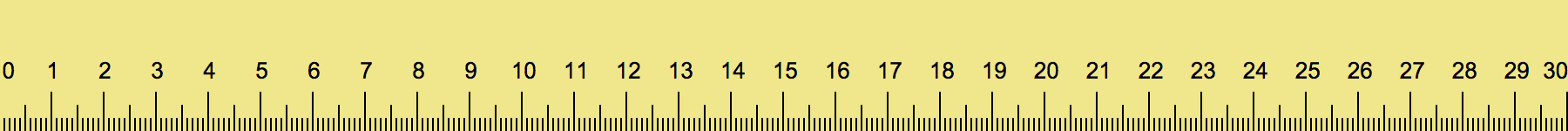 EYFS/YEAR 1- WEEK 10- Community MondayPhonicsEYFSYEAR 1TuesdayPhonicsEYFSYEAR 1WednesdayPhonicsEYFSYEAR 1ThursdayPhonicsEYFSYEAR 1Community Theme – Week 10  25.05.20Community Theme – Week 10  25.05.20Community Theme – Week 10  25.05.20Community Theme – Week 10  25.05.20Community Theme – Week 10  25.05.20MondayTuesdayWednesdayThursdayFriday9-9.30MovementThe Body Coach – Youtube on the dayMovementhttps://www.youtube.com/user/CosmicKidsYogaMovementBBC Move it Dance Programmehttps://www.bbc.co.uk/programmes/b03g64pk/episodes/playerMovement Go outside for a walk.MovementThe Body Coach – Youtube on the day9.30-10Phonics PhonicsPhonicsPhonicsPhonics10-10.30ReadingYounger readers can read or share a text with someone. Can they write or draw what they read about? Can they answer questions about the text?https://www.oxfordowl.co.uk/for-home/find-a-book/library-page/username- SJGreadingpassword- SJGreadingReadingYounger readers can read or share a text with someone. Can they write or draw what they read about? Can they answer questions about the text?https://www.oxfordowl.co.uk/for-home/find-a-book/library-page/username- SJGreadingpassword- SJGreadingReadingYounger readers can read or share a text with someone. Can they write or draw what they read about? Can they answer questions about the text?https://www.oxfordowl.co.uk/for-home/find-a-book/library-page/username- SJGreadingpassword- SJGreadingReadingYounger readers can read or share a text with someone. Can they write or draw what they read about? Can they answer questions about the text?https://www.oxfordowl.co.uk/for-home/find-a-book/library-page/username- SJGreadingpassword- SJGreadingReadingYounger readers can read or share a text with someone. Can they write or draw what they read about? Can they answer questions about the text?https://www.oxfordowl.co.uk/for-home/find-a-book/library-page/username- SJGreadingpassword- SJGreading11-11.15BreakBreakBreakBreakBreak11.15-12.15MathsNumber gym http://www.numbergym.co.uk/Appropriate calculation activity linked to year group e.g. add and subtract See EYFS and Year 1 daily sheet.MathsPurple Mashhttps://www.purplemash.com/login/Shape focus – recap names of shapes. Creating your own Colour Monster shape picture.See EYFS and Year 1 daily sheet.MathsNumber gymhttp://www.numbergym.co.uk/Appropriate calculation activity linked to year group. EYFS/Yr1 looking at number bonds/numbers to 10See EYFS and Year 1 daily sheet.MathsPurple Mashhttps://www.purplemash.com/login/See EYFS and Year 1 daily sheet.MathsNumber gymhttp://www.numbergym.co.uk/ Calculation focus – addition and subtraction See EYFS and Year 1 daily sheet.12.15-1.15LunchLunchLunchLunchLunch1.15-2.50Theme WorkSee daily planTheme WorkSee daily planTheme WorkSee daily planTheme WorkSee daily planTheme WorkSee daily plan2.50-3.15Reflecting Roxy 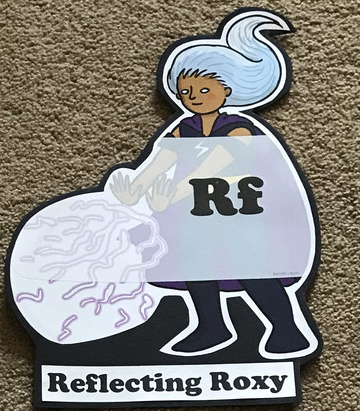 What have you learnt today and how could you have improved any of your work?STORY TIMEMaking Links Molly 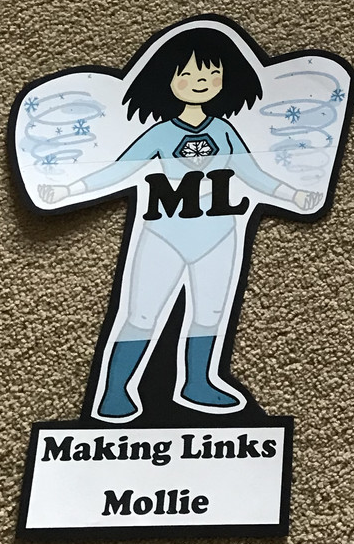 Can you use any learning that you have done today, in other parts of your life?STORY TIMEResilience Rex 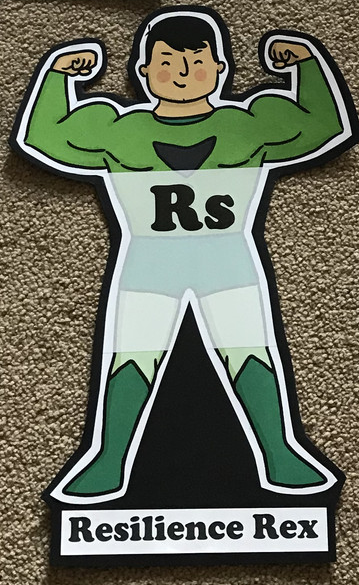 Have you found anything challenging today? How did you overcome the challenges?STORY TIMECollaborating Carlos 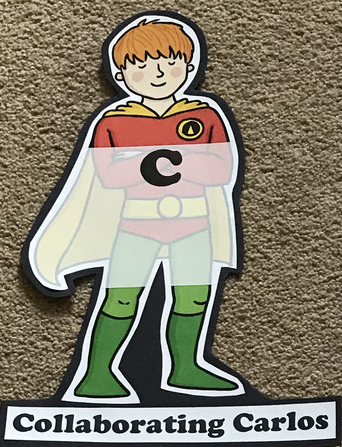 Did you work alone today or with someone else? How did that go?STORY TIMEMotivating Melinda 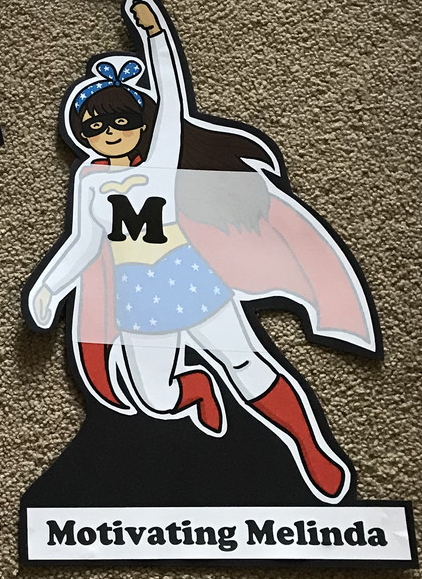 Have you encouraged someone else today? How did you motivate yourself today?STORY TIME